اماكن امتحانات دبلوم القانون المدني  الفصل الدراسي الثاني 2019 / 2020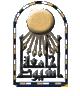 مدرجات كلية الحقوق بجوار ادراة الدراسات العليا أيام 1 ، 6 ، 9 ، 13 سبتمبر 2020